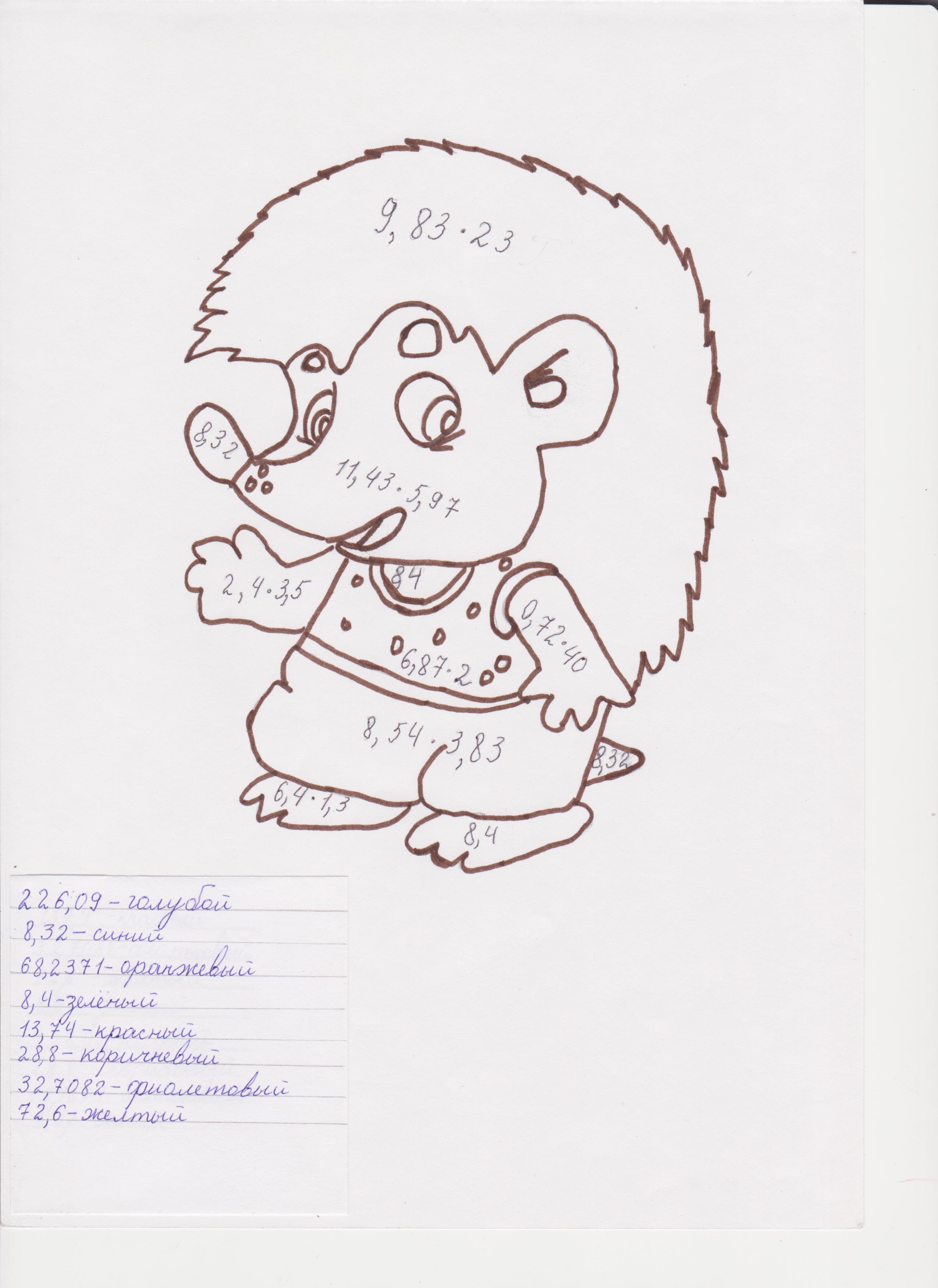 226,09 – голубой8,32 – синий68,2371 – оранжевый8,4 – зеленый13,74 – красный28,8 – коричневый32,7082 – фиолетовый72,6 - желтый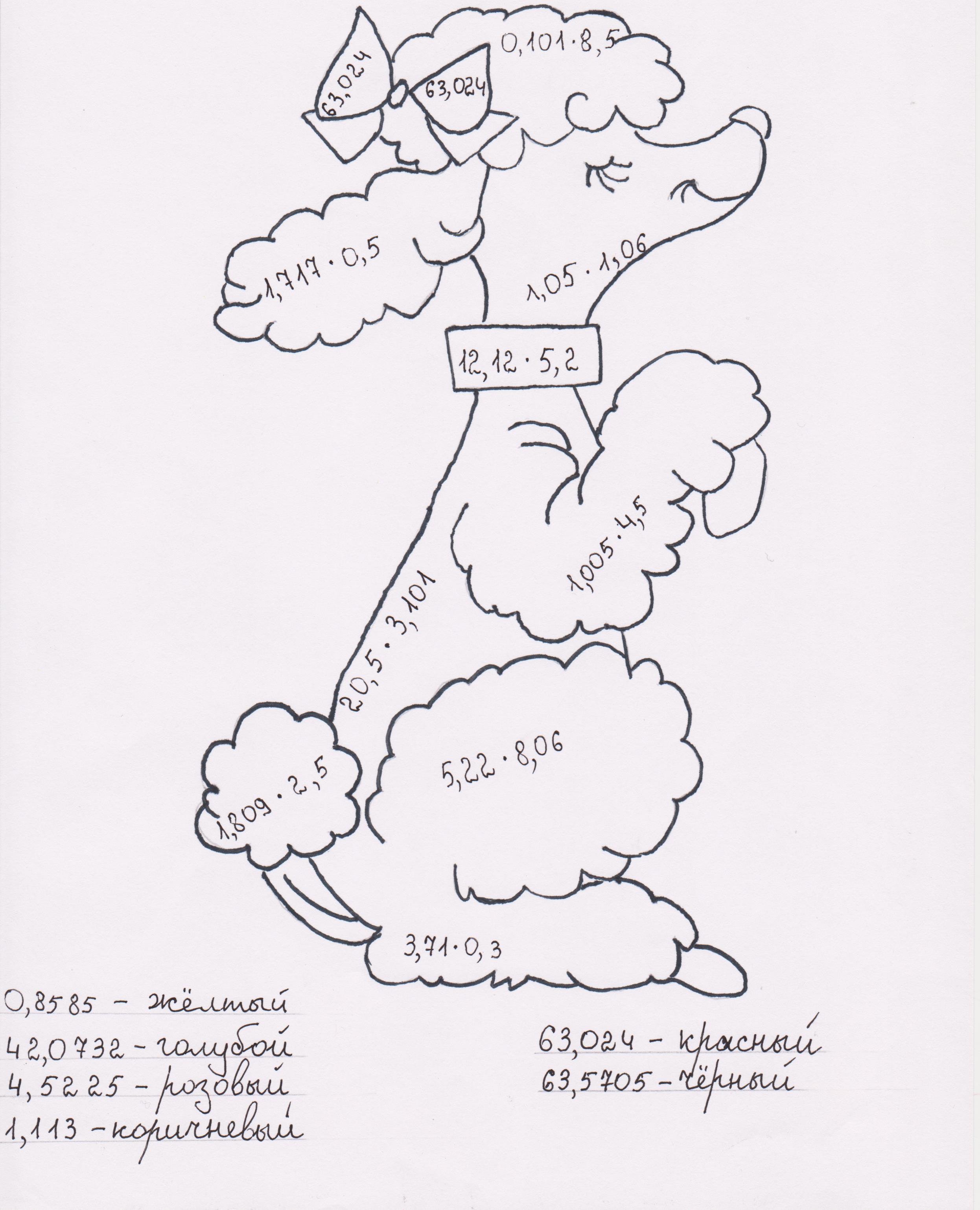 0,8585 – желтый                                   63,024 – красный42,0732 – голубой                                63,5705 – черный4,5225 – розовый1,113 – коричневый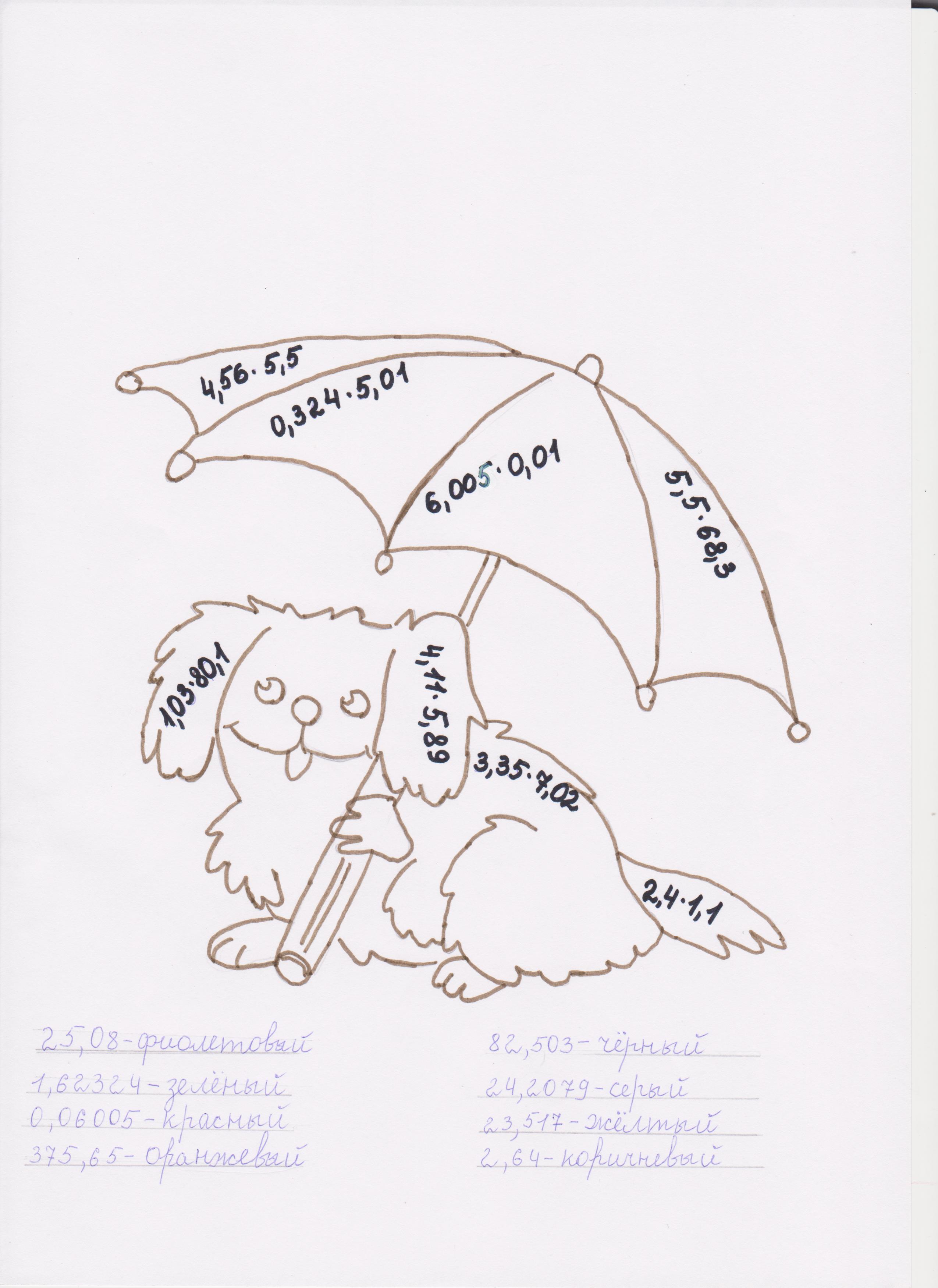 25,08 – фиолетовый1,62324 – зеленый0,06005 – красный375,65 – оранжевый82,503 – черный24,2079 – серый23,517 – желтый2,64 – коричневый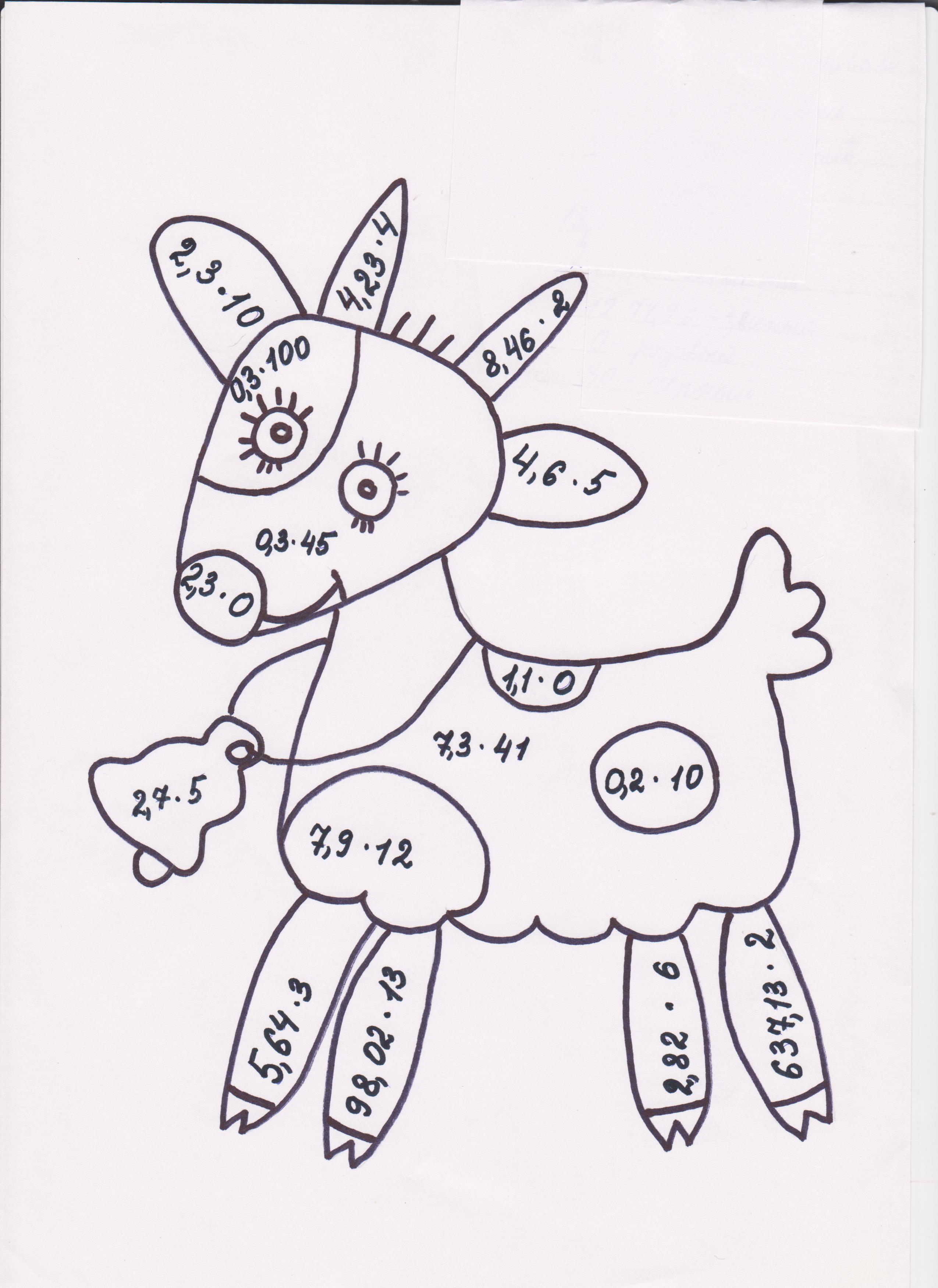 16,92 – фиолетовый                   0 – розовый23 – коричневый                        30 – черный94,8 – оранжевый                      1274,26 – зеленый2 – красный                                299,3 – желтый13,5 – голубой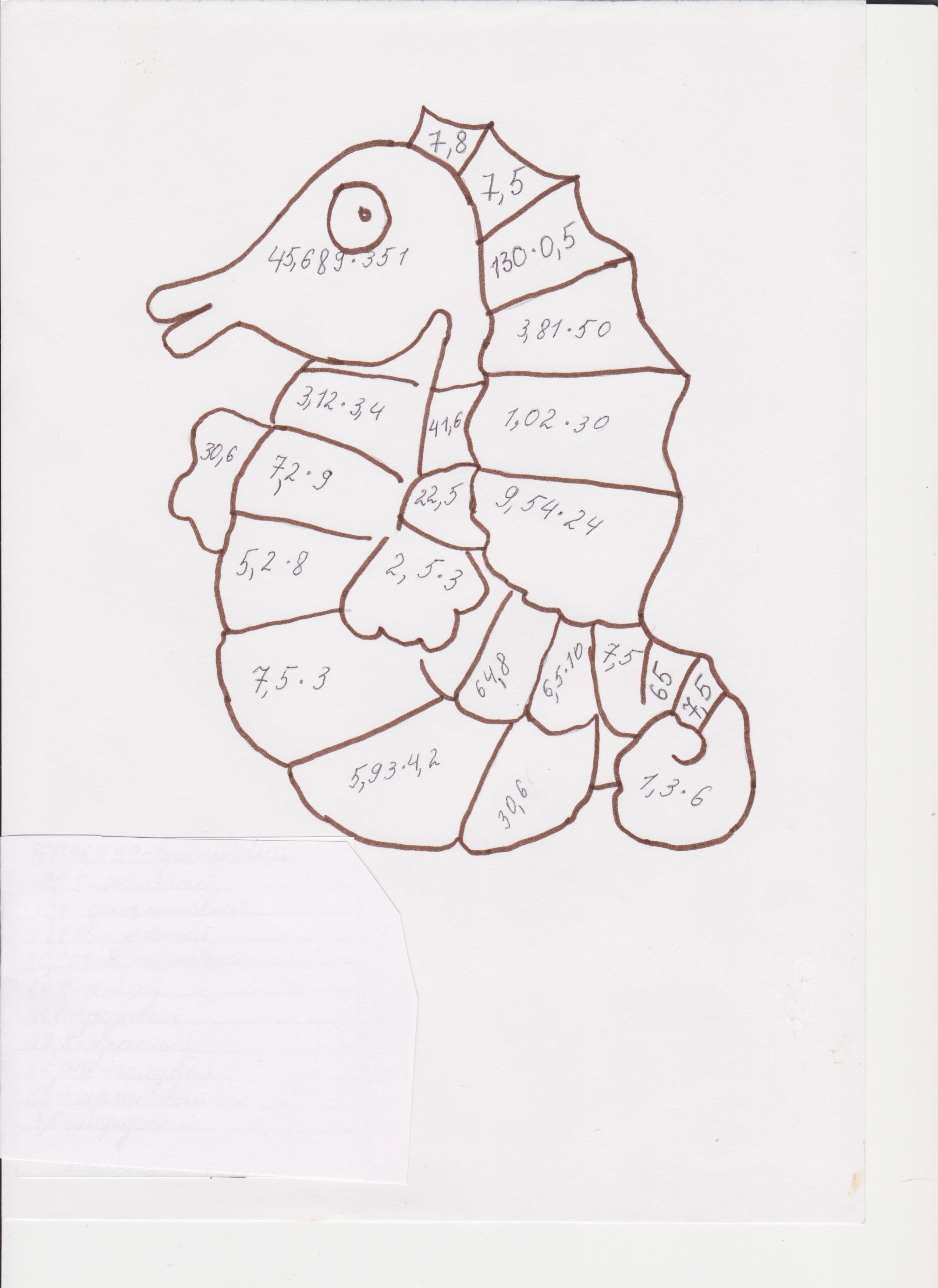 16036,839 – оранжевый                       41,6 – розовый190,5 – желтый                                     22,5 – красный30,6 – фиолетовый                               24,906 – голубой228,96 – зеленый                                  65 – малиновый10,608 – коричневый                           7,5 - бордовый64,8 – синий